The NWCPEA Best Practice in Physical Education AwardOpen Call for 2019 Applications Deadline Friday 17th May 2019!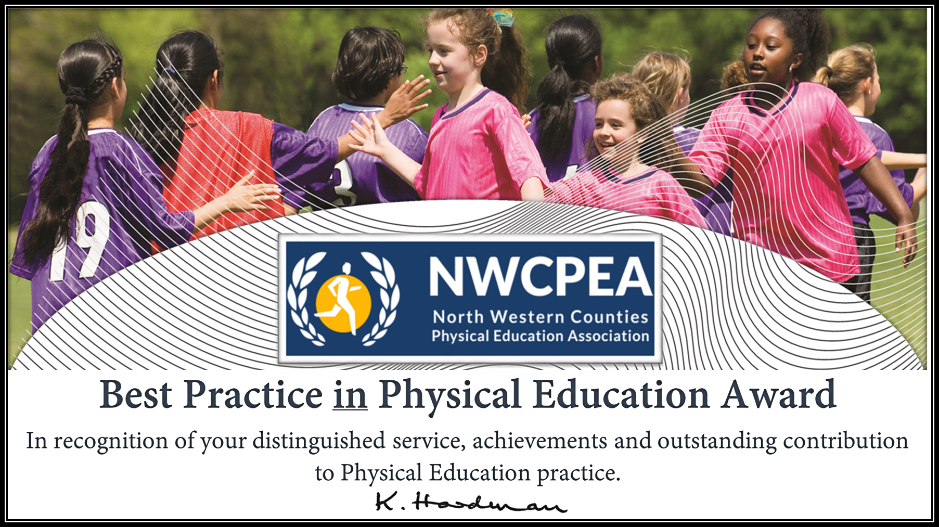 The Award is open to individuals working in Physical Education. We have three Best Practice awards available to (1) Primary School, (2) Secondary School and (3) Special School. This is open to any group of people who have worked together on a successful physical education-related project or case study.  It will celebrate best practice in Physical Education settings and the evidence for the award may be related to any of the following categories:High Quality Physical Education – across the schoolInnovative Teaching and Learning in Physical Education (including e.g. curriculum development, negotiated teacher/pupil learning, assessment processes, cross-curricular issues and whole school links etc.)Inclusion and EquityPhysical Education activities beyond the curriculum Physical Education links with the communityRaising Awareness of physical education’s contribution(s) to healthy well-being/active lifestylesImproving life chances of ‘at risk’ students through Physical EducationPhysical Education in a Technological World (e.g. use of ICT)Continuing Professional DevelopmentLeadership or ManagementInternational LinksThe Award comprises a financial reward and a Best Practice in Physical Education Certificate.Nominees should be:Physical Education/School Sport practitioners in primary, secondary or special school settingsOther persons who have contributed significantly to developing best practice in Physical Education/School Sport in the North West Region.Nominations must be made on the official proforma available at www.nwcpea.org and submitted to Rita Hesford ritahesford@hotmail.com no later than Friday 17th May 2019.We look forward to hearing about your best practice! 